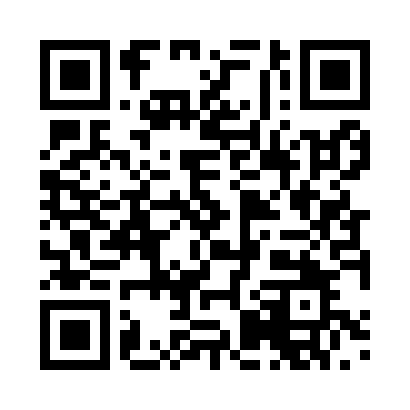 Prayer times for Barkholt, GermanyWed 1 May 2024 - Fri 31 May 2024High Latitude Method: Angle Based RulePrayer Calculation Method: Muslim World LeagueAsar Calculation Method: ShafiPrayer times provided by https://www.salahtimes.comDateDayFajrSunriseDhuhrAsrMaghribIsha1Wed3:145:541:275:329:0111:322Thu3:135:521:275:339:0311:333Fri3:125:501:275:339:0411:334Sat3:115:481:275:349:0611:345Sun3:115:461:265:359:0811:356Mon3:105:441:265:369:1011:357Tue3:095:421:265:369:1111:368Wed3:085:401:265:379:1311:379Thu3:075:381:265:389:1511:3810Fri3:075:371:265:389:1711:3811Sat3:065:351:265:399:1811:3912Sun3:055:331:265:409:2011:4013Mon3:055:311:265:409:2211:4114Tue3:045:301:265:419:2311:4115Wed3:035:281:265:429:2511:4216Thu3:035:271:265:429:2711:4317Fri3:025:251:265:439:2811:4318Sat3:015:231:265:449:3011:4419Sun3:015:221:265:449:3211:4520Mon3:005:201:265:459:3311:4621Tue3:005:191:265:469:3511:4622Wed2:595:181:275:469:3611:4723Thu2:595:161:275:479:3811:4824Fri2:585:151:275:479:3911:4825Sat2:585:141:275:489:4011:4926Sun2:575:131:275:499:4211:5027Mon2:575:111:275:499:4311:5028Tue2:575:101:275:509:4511:5129Wed2:565:091:275:509:4611:5230Thu2:565:081:275:519:4711:5231Fri2:565:071:285:519:4811:53